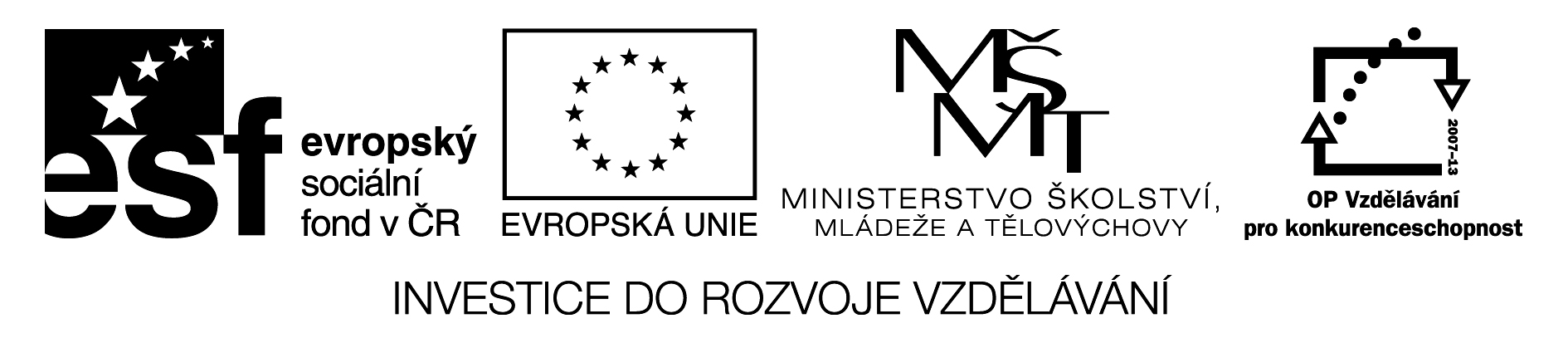 ZŠ GRŰNWALDOVA, ČESKÉ BUDĚJOVICEMgr. Jana TomanováPořadové číslo projektu:  CZ.1.07/1.4.00/21.1636Šablona:  III/2 Inovace a zkvalitnění výuky prostřednictvím ICTTéma: Česká republika a její přírodaNázev: Kontrolní práce Náš svět č.2Předmět: NSRočník: 4. ročník ZŠČíslo DUMu: VY_32_INOVACE_NS4_2_10Datum vytvoření: 20.10.2012Kontrolní práce Náš svět č.2Jméno: ___________________	Datum:________________		Třída:___________Jak dělíme živočichy? _______________________, ___________________________Čím se liší bezobratlí od obratlovců? _______________________________________Napiš 5 skupin obratlovců. ____________________________________________________________________________________________________________________Čím dýchá dospělý obojživelník? __________________________________________Jak se nazývají larvy obojživelníků? _______________________________________Kolik párů končetin má včela? ____________________________________________Popiš tělo včely.Obr.1Urči jméno rodové a druhové. (Piš R-rodové, D-druhové)medvěd hnědý		včela medonosná		liška obecnáŘešeníKontrolní práce Náš svět č.2Jméno: ___________________	Datum:________________		Třída:___________Jak dělíme živočichy? obratlovce,bezobratlí Čím se liší bezobratlí od obratlovců? nemají páteř a kostiNapiš 5 skupin obratlovců. ryby, obojživelníci, plazi, ptáci, savciČím dýchá dospělý obojživelník? plícemiJak se nazývají larvy obojživelníků? pulciKolik párů končetin má včela? 3Popiš tělo včely. Obr.1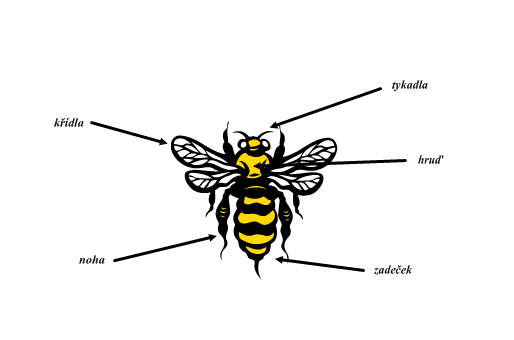 Urči jméno rodové a druhové. (Piš R-rodové, D-druhové)    R           D			    R		D		   R	     D       medvěd hnědý	      včela medonosná	          liška obecnáAnotace a metodické pokyny:Procvičování a ověření probraného učiva pomocí ICT techniky.Použité zdroje:Autorem všech textů a obrázků je Mgr. Jana Tomanová, není-li uvedeno jinak. Obr.1 - Klipart Microsoft Word 2010, verze: 10.0.61235001, Microsoft Office Standart 2010, ID produktu: 02278-001-0000106-38183